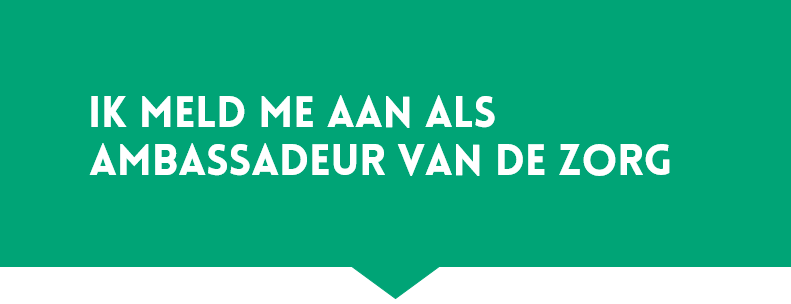 Persoonlijke GegevensVoornaam:								m / v Achternaam:E-mailadres:Telefoonnummer:Geboortedatum:Opleiding / functie:School / werkgever: Straat en huisnummer: Postcode:Woonplaats: Bezit je een studentenreisproduct op je OV-chipkaart? 		Ja / NeeZo ja, week of weekend? 						Week / WeekendWat is jouw motivatie om ambassadeur te worden? 		Ik heb interesse om influencer te worden:				Ja / NeetijdsinvesteringKun jij voldoen aan onderstaande tijdsinvestering? 			Ja / Nee 	Het volgen van drie trainingsbijeenkomsten Het geven van minimaal 6 voorlichtingen Aanwezig zijn bij de terugkombijeenkomst Aanwezig zijn bij het eindevent  